Extracorporeal Life Support in Adult Critical Care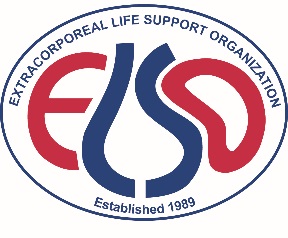 An ELSO Sponsored CourseThe Independence Blue CrossMedical Simulation CenterJune 21-24, 2017Philadelphia, PAFirst Name: 	 Last Name:      	  Degree:      	Institution      	Address      	City      	 State      	 Zip      	Country      	Telephone:      	E-mail Address:      	Signature:      	REGISTRATION FEES 	$3,500	Extracorporeal Life Support in Adult Critical CarePayment:	Please make check in U.S. funds drawn on a U.S. bank payable to ELSO or charge to a VISA, Discover, American Express or MasterCard. Check Attached (U.S. Bank in U.S. dollars)				 Credit cardI hereby authorize ELSO to charge my credit card account the U.S. equivalent of the total registration fee.Card #        	 Exp. Date      	  /      	Signature:      	Name on card printed:      	Email for Receipt:      	Mail to:	ELSO Office, 2800 Plymouth Rd, Building 300, Room 303, Ann Arbor, MI 48109-2800  USA.FAX if paying by credit card to: 734-998-6602. DO NOT EMAIL CREDIT CARD DATA.Questions: E-mail: ECMOTraining@elso.org or call 734-998-6600.Registration Policies:  • Payment MUST accompany form.  • Cancellations in writing or by FAX only.• No phone cancellations. • Before April 15, 2017 50% refund, after April 15, 2017 no refund.Please note that ELSO will be taking photographs and video during this course.  Your registration for and participation at this course constitutes your permission for ELSO and its affiliates and designees to use photographs or videos in which you may appear for publicity or promotional uses in any medium whatsoever without compensation.  